QUADRO ORARIO A.S. 2018-2019(DELIBERAZIONE DEL 14 dicembre 2017)Scuola dell’infanzia: dal Lunedì al Venerdì ore 8,00-16,00Scuola primaria tempo normale: dal Lunedì al Venerdì ore 8.05-13.35Scuola primaria tempo pieno: dal Lunedì al Venerdì ore 8,05 -16,05Scuola secondaria DI PRIMO GRADO: dal Lunedì al Venerdì ore 8,00 – 13,48Scuola secondaria di primo grado ad INDIRIZZO MUSICALE (in attesa di autorizzazione): dal Lunedì al Venerdì ore 8,00 – 13,48 e, in aggiunta,  n. 3 ore settimanali per teoria e solfeggio, strumento, musica d'insieme.Scuola secondaria DI SECONDO GRADO: dal Lunedì al Venerdì ore 7.50-13,10 (14,05)Il Dirigente ScolasticoProf. Lidia CardiFirma autografa sostituita a mezzo stampa ai sensi dell’art.3 comma 2 del DLgs n.39/93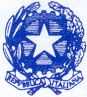 MINISTERO DELL’ISTRUZIONE, DELL’UNIVERSITÀ E DELLA RICERCAUFFICIO SCOLASTICO REGIONALE PER IL LAZIOISTITUTO COMPRENSIVO ITRIOmnicomprensivo di scuole infanzia, primaria, secondaria I e  II gradoIstituto Professionale Agro – Ambientale (Servizi per l’agricoltura e lo sviluppo rurale)04020 ITRI Piazzale Rodari, snc ( 0771/730050 fax 0771/721738                            C.M. LTIC83500Q – C.F.  90048300595-Cod.Comune E375-Cod.Univoco Fatturazioni UF3SPVSito Web: www.comprensivoitri.it  : ltic83500q@istruzione.it    PEC:ltic83500q@pec.istruzione.it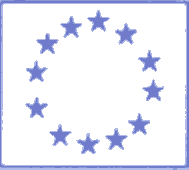 1 h2 h3 h4 h5 h6 hLunedì8.00-8.588.58-9.569.56-10.5410.54-11.5211.52-12.5012.50-13.48Martedì8.00-8.588.58-9.569.56-10.5410.54-11.5211.52-12.5012.50-13.48Mercoledì8.00-8.588.58-9.569.56-10.5410.54-11.5211.52-12.5012.50-13.48Giovedì8.00-8.588.58-9.569.56-10.5410.54-11.5211.52-12.5012.50-13.48Venerdì 8.00-8.588.58-9.569.56-10.5410.54-11.5211.52-12.5012.50-13.481 h2 h3 h4 h5 h6 h7hLunedì7.50-8.408.40-9.359.35-10.3510.30-11.2511.25-12.2012.20-13.10(13.10-14.05)Martedì7.50-8.408.40-9.359.35-10.3510.30-11.2511.25-12.2012.20-13.10(13.10-14.05)Mercoledì7.50-8.408.40-9.359.35-10.3510.30-11.2511.25-12.2012.20-13.10(13.10-14.05)Giovedì7.50-8.408.40-9.359.35-10.3510.30-11.2511.25-12.2012.20-13.10(13.10-14.05)Venerdì 7.50-8.408.40-9.359.35-10.3510.30-11.2511.25-12.2012.20-13.10(13.10-14.05)